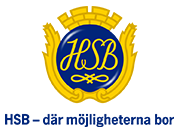 Informationsbrev - BRF Munkebäcksgatan Tack till alla som var med på städdagen och gjorde föreningen fin inför stundande vinter! Ändrad avgiftFöreningen kommer att höja avgifterna från och med 1 Januari 2020 med 5%. Detta är till följd av större underhållskostnader men även för att säkra framtida renoveringar och eventuella räntehöjningar. Styrelsens ambition är att hålla avgiftshöjningarna på en låg nivå, avgifterna höjdes senast 2018-01-01. Vill du sitta med i Styrelsen?  Vill du sitta med i styrelsen och vara med att utveckla och underhålla vår fina förening? Det kommer från och med nästa föreningsstämma i maj finnas tre vakanser i styrelsen där det finns möjlighet för dig att vara med!Är du intresserad och vill veta mer? Skicka gärna ditt intresse till munkebacksgatan@gmail.comKällsorteringStyrelsen vill uppmana alla medlemmar att sortera avfall i största möjliga utsträckning. Använd er gärna av återvinningsmöjligheterna som finns i närheten av föreningen. Uppdatering kring miljöhus vid södra tvättstuganFörslaget med att bygga ett miljöhus vid södra tvättstugan blev tyvärr inte godkänt av Stadsbyggnadskontoret efter klagomål från grannar på Balsamingatan, men vi håller nu på att undersöka alternativa möjligheter för att få till en mer fastighetsnära källsortering. Trafik på grusgångarVi vill återigen påminna om att köra varsamt på föreningens grusgångar. Samt avstå från längre stopp då dessa gångar är brandvägar. Kontrollera era brandvarnareVi vill påminna alla medlemmar att kontrollera sina brandvarnare inför dessa tider med mycket levande ljus. God jul och gott nytt år önskar styrelsen! Vi önskar alla en god jul och ett gott slut på 2019! Expeditionen kommer att vara stängd under ledigheterna och vi är sedan åter tillbaka vecka 2. 